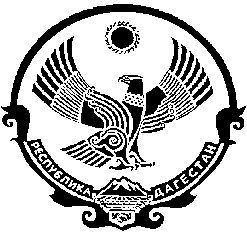                                    СОБРАНИЕ ДЕПУТАТОВ  МУНИЦИПАЛЬНОГО ОБРАЗОВАНИЯ «БЕЖТИНСКИЙ УЧАСТОК»368410, Республика Дагестан, Цунтинский район, с. Бежтат.: (872 2)55-23-01, 55-23-02, ф. 55-23-05, bezhta-mo@mail.ru,  admin@bezhta.ruот «23» ноября 2020 года                    с. Бежта                                            № 01РЕШЕНИЕО внесении изменений в Уставе МО «Бежтинский участок».В соответствии со ст. 131 ФЗ «Об общих принципах организации местного самоуправления», на основании Закона Республики Дагестан от 10 ноября 2020 года №71 «О внесении изменения в статью 10 Закона Республики Дагестан «О некоторых вопросах организации местного самоуправления в Республике Дагестан», Собрание депутатов выноситРешение:Внести в статью 25 п. 3 Устава МО «Бежтинский участок» изменения, изложив в следующей редакции: «Срок полномочий депутата, члена выборного органа местного самоуправления устанавливается Уставом МО «Бежтинский участок» и не может быть  менее двух лет и более пяти лет.Депутату представительного органа муниципального образования для осуществления своих полномочий на непостоянной основе гарантируется сохранение места работы (должности) на период продолжительностью в совокупности шести рабочих дней в месяц»Опубликовать настоящее решение в газете «Бежтинский вестник» и разместить на  сайте МО «Бежтинский участок».Председатель Собрания депутатов МО «Бежтинский участок»                                                   Исмаилов Ш.М.